Board of Trustees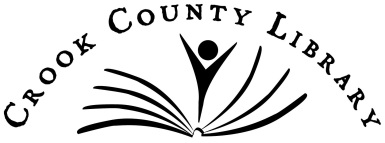 Meeting AgendaThursday, August 8, 2024, 5:15pm Crook County Library Broughton Room175 NW Meadow Lakes Dr., Prineville, OR 97754MEETING OPEN TO THE PUBLICJoin Zoom Meeting:https://crookcountyor.zoom.us/j/97810719446?pwd=AWsBWSfzaSuamkfZ4g77HSfqczdGhD.1 Meeting ID: 978 1071 9446Passcode: 585054RECORDING NOTICE: This meeting will be recorded via Zoom Call to Order (5:15pm)Additions/deletions from the agenda; approval of agenda (ACTION)Conflicts/potential conflicts of interest      Announcements              Public Comment (5:15-5:25pm)Consent agenda (ACTION) (5:25pm)	Minutes of July 11, 2024, regular meeting.Reports (6:00-6:15pm)Friends	Circulation services	Director’s report	Financials/Statistics Review (6:15-6:20pm)	Continuing business (6:20-6:40)Update on potential lease of 622.11 acres up Juniper Canyon.2024 Summer Reading numbers and prizes granted/donated by State Library of Oregon Ready to Read funds and Friends of the Crook County Library.Discover & go passes through Libraries of Eastern Oregon.New Business (6:40-7:00)Bookmobile and shared vendor space (Bowman Museum) at Crook County Fair Library of Things e-bikes.	Agenda items for next meeting: September12, 2024, Broughton Community Room, Crook County Library, 175 NW Meadow Lakes Dr., Prineville, OR 97754, 541-447-7978.  Adjournment